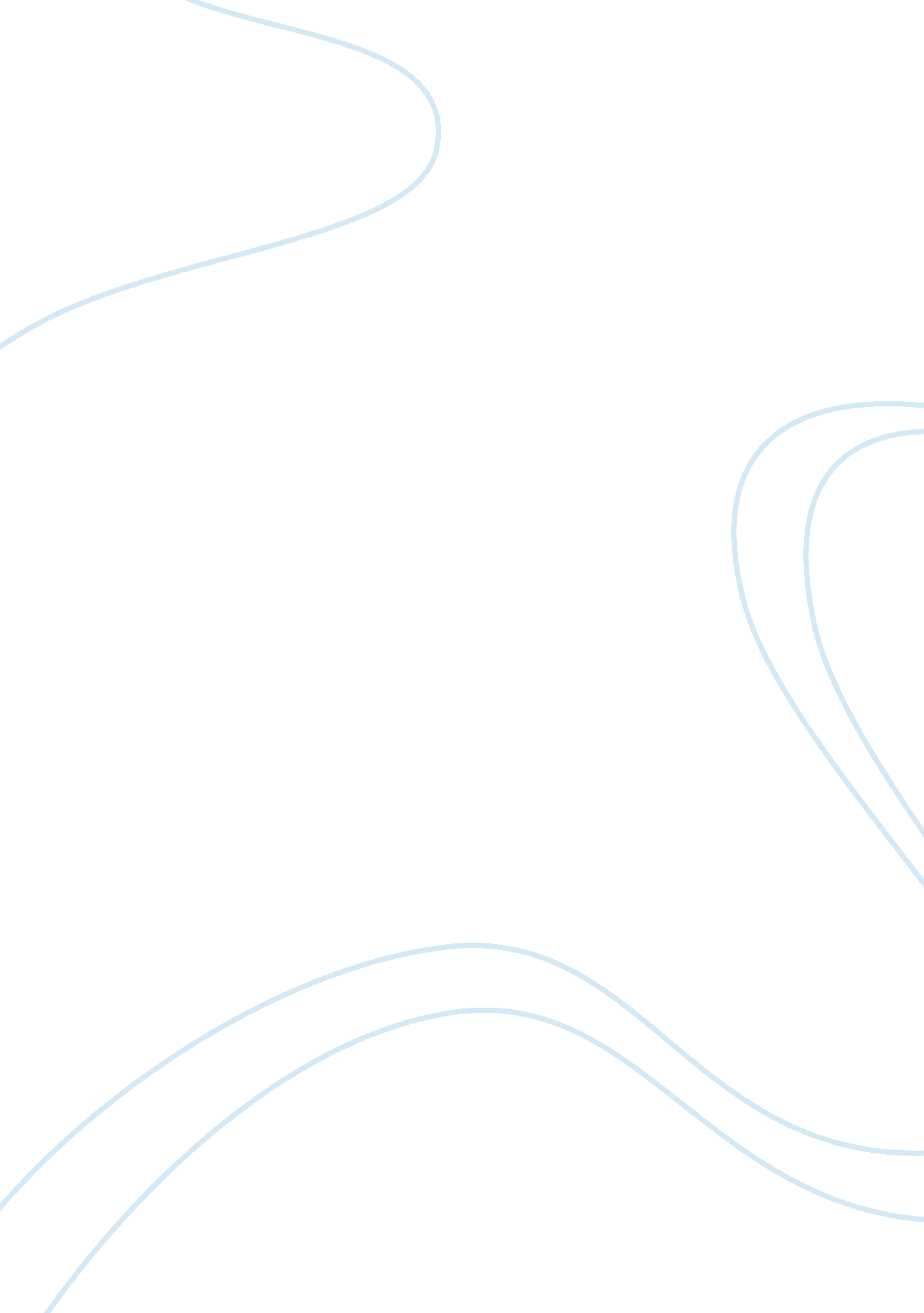 Add adhd, mental retardation, learning disabilities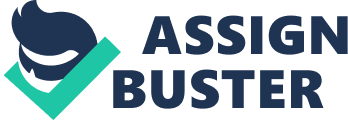 True or false. All children with ADHD are hyperactive. false - many others are inattentive but not overly activeADHD: signs/symptoms- forgetfulness 
- trouble paying attention 
- overly impulsive 
- over focursed ontask and has trouble switching and completing task 
- impatience 
- constantly fidgets and squirms 
- inattentive, hyperactive, impulsive ONADD/ADHD, MENTAL RETARDATION, LEARNING DISABILITIES SPECIFICALLY FOR YOUFOR ONLY$13. 90/PAGEOrder NowADHD inattentive- fails to five close attention to details or makes careless mistakes in schoolwork 
- has difficulty keeping attention during tasks or play 
- does not follow through on instructions and fails to finish schoolwork, chores, duties 
- has difficulty organizing tasks and activities 
- often loses toys, assignments, pencils, books, or tools needed for tasks or activities 
- is easily distracted 
- is often forgetful in daily activitiesADHD hyperactive- fidgets with hands or feet or squirms in seat 
- leaves seat when remaining seated is expected 
- runs about or climbs in inappropriate situations 
- has difficulty playing quietly 
- is often 'on the go', acts as if 'driven by motor', talks excessivelyADHD impulsive- blurts out answers before questions have been completed 
- has difficulty awaiting turn 
- interrupts or intrudes on othersADHD: management- behavioral therapy 
- parent and teacher training 
- medicationsWhat are the 3 main criterion for diagnosing mental retardation?- significantly sub average intellectual functioning 
- concurrent deficits or impairments in present adaptive functioning in at least 2 of the following: communication, self-care, home living, social/interpersonal skills, etc 
- the onset is before age 18 yearsMental retardation: identifying factors- deficits in memory skills 
- difficulty learning social rules 
- difficult with problem solving skills 
- self care skills are also inhibiited 
- lack of social development skillsMental retardation: signs/symptoms- infants reach developmental mile stones later than their peers 
- learn more slowly than a typical child 
- 4 types: mild, moderate, severe, and profoundMild mental retardation- acquire academic skills up to about the 6th grade level 
- fairly self-sufficient and in some cases live independently with community and social supportModerate mental retardation- carry out work and self-care tasks with moderate supervisor 
- acquire communication skills in childhood and are able to live and function successfully within community in supervised environmentsSevere mental retardation- may master very basic self-care skills and some communication skills 
- able to live in a group homeProfound mental retardation- may be able to develop basic self-care and communication skills with appropriate support and training 
- need a high level of structure and supervisionWhat are learning disorders? academic function that is substantially below what is expected given teh person's chronological age, measured intelligence, and age-appropriate educationDyslexia: reading disorder2 types 
- understanding teh relationship between sounds, letters, and words 
- inability to grasp the meaning of words, phrases, and paragraphsDyslexia: signs/symptoms- letter and word recognition 
- understanding words and ideas 
- reading speed and fluency 
- general vocabulary skillsDyscalculia: mathematics disorder2 major areas of weakness 
- visual spatial difficultation = trouble processing what they see 
- language processing difficulties = trouble processing and making sense of what the ear hearsDyscalculia: signs/symptoms- shows difficulty understanding concepts of place value, and quantity, number lines, positive and negative value, carrying and borrowing 
- difficulty understanding and doing word problems 
- exhibits difficulty using steps involved in math operations 
- shows difficulty understanding fractions 
- challenged making change and handling money 
- displays difficulty recognizing patterns when adding, subtracting, multiplying, or dividing 
- difficulty understanding concepts related to time 
- exhibits difficulty organizing problems on the page, keeping numbers line up, following through on long division problemsDysgraphia: writing disorder2 types 
- basic = physical difficulty forming words and letters 
- expressive = struggle to organize thoughts on paperDysgraphia: signs/symptoms- neatness and consistency of writing 
- accurately copying letters and words 
- spelling consistency 
- writing organization and coherenceLD not otherwise specifieddisorders in learning that do not meet criteria for any specific learning disorder 
- difficulty in all 3 areasLD: management- accomodations and modifications 
- special education 
- IDEA, ADA 